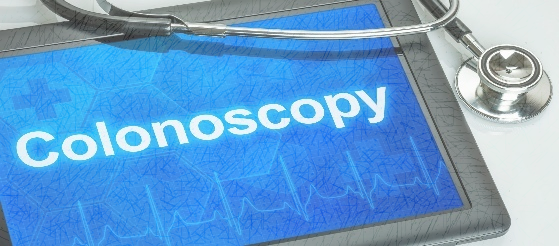 Suprep Bowel Prep InstructionsName: _____________________________________	Date: ________________________________________Doctor: ____________________________________       Check-In Time: ________ Procedure Time: __________	*Failure to comply with these instructions may result in a cancellation of your procedure.**You will be given a prescription for Suprep to take to your pharmacy, or the prescription will be sent to your pharmacy for you to pick up. 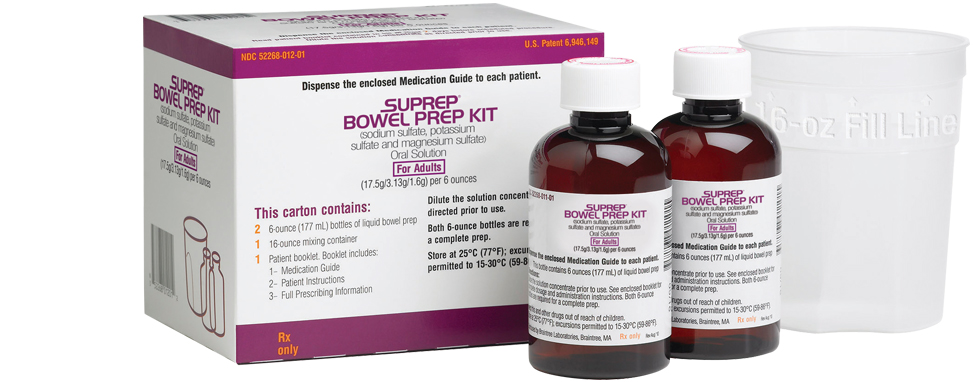 Instructions for PrepIf you take any NSAIDs (ex., Ibuprofen, Aleve, Naproxen) or blood thinners such as Coumadin, Plavix, Pradaxa, Xarelto, Cilostazol, Aggrenox, Eliquis, ask your physician for additional instructions for possibly stopping medications before the colonoscopy procedure. Two days before the procedure: NO fiber, NO raw fruits or vegetables, NO salads or nuts.Day before the procedure:Clear liquids only. NO solid foods. NO milk or milk products. NO red or purple drinks or Jell-O.  NO vegetable juice or juice with pulp. Start 1st dose at 4:00 pm. Pour ONE (1) 6oz bottle of SUPREP liquid into the mixing container. Then add cool drinking water to the 16oz line on the mixing container. Stir the mixture and drink ALL the liquid in the container.  Some people find drinking the mixture through a straw and placing the straw at the back of the tongue helps improve the taste. You can also suck on a lemon wedge after each glass. You will need to drink two (2) more 16oz of water over the next one (1) hour. Start 2nd dose at 8:00 pm.  Pour the second 6oz bottle of SUPREP liquid into the mixing container. Then add cool drinking water to the 16oz line on the mixing container. Stir the mixture and drink ALL the liquid in the container. Some people find drinking the mixture through a straw and placing the straw at the back of the tongue helps improve the taste. You can also suck on a lemon wedge after each glass. If possible, drink 16-24 oz of clear liquids after the prep is completed to stay hydrated.Examples of clear liquids- Water, Gatorade, Powerade, Apple juice, White grape juice, Tea, Soft drinks, Jell-O, popsicles, black coffee (may add sugar or sweetener), bouillon cubes dissolved in water, Lemonade, and Crystal light. Nothing to eat or drink after midnightDay of Procedure You will be sedated for the test and MUST have someone drive you home. If no one accompanies you as your driver, the procedure cannot be performed and will be rescheduled. Your driver must remain on the premises during your procedure. Public transportation (taxi, bus, uber driver, etc.) cannot be used. If you take blood pressure, thyroid, seizure, or diabetic medication, please take it with only a small sip of water the morning of your procedure.  You are not permitted to drive, drink alcohol, operate machinery, or sign any legal documents the entire day of your test due to the sedation you will receive.Do NOT use smokeless tobacco, chew gum, or have any mints/candy the morning of your procedureDo NOT wear any jewelry or bring any valuables.You are not permitted to drive, drink alcohol, operate machinery, or sign any legal documents the entire day of your test due to the sedation you will receive.Plan to be at the facility for about 2-3 hours, depending on the preparation, procedure, and recovery time. Plan on taking the entire day off work, school, etc. Please provide 72-hour notice if you wish to cancel or reschedule your procedure to avoid a cancellation fee.If you have questions about your procedure instructions, don’t hesitate to contact your physician’s nurse by calling the number below.Dr. Angtuaco- 501-406-9291		Dr. Coppola- 501-406-9301	Dr. Coggins- 501-406-9337Dr. Hughes- 501-406-9311		Dr. S. Jones- 501-406-9321	Dr. J. Jones- 501-406-9302Dr. McElreath- 501-406-9331	              Dr. Patel- 501-406-9341		Dr. Svoboda- 501-406-9351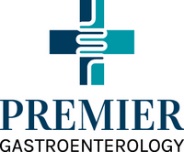 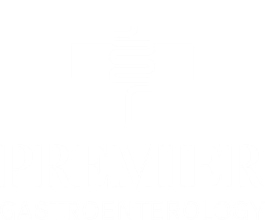 